Bitte dieses Formular senden an: Elektra-Genossenschaft Künten, Kirchweg 11, 5444 Künten
Wohnungswechsel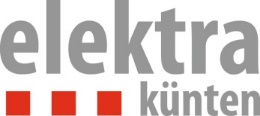 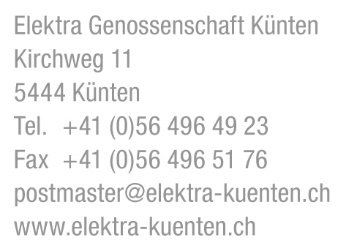 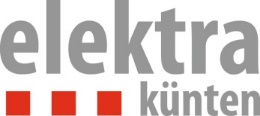 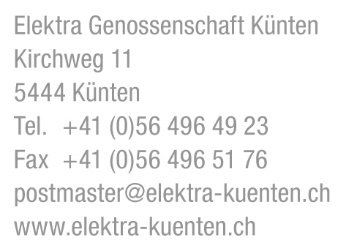 
WohnungswechselKontaktdatenAnredeNameVornameKunden-Nr.TelefonEmailBisherige AdresseAblesedatumStrasse, Nr.PLZOrtNeue MieterVerwaltung (bei Mieter)Neue AdresseEinzugsdatumStrasse, Nr.PLZOrtVorgängerVerwaltung (bei Mieter)BemerkungenZählerablesungZählerstand Hochtarif      kWh      kWhZählerstand Niedertarif      kWh      kWh